Publicado en Madrid el 29/06/2020 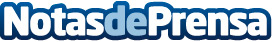 15 consejos en eSports para evitar ser víctima de los ciberdelincuentesLa compañía de ciberseguridad S2 Grupo asegura que el incremento del volumen de negocio de los videojuegos online y los eSports ha incrementado los ciberataques en este sector. Por ello su equipo de expertos ha elaborado un listado de recomendaciones para jugar de forma segura, entre los que se incluyen la importancia de crear un correo electrónico exclusivo para esto, no enlazar tarjetas bancarias ni manipular las consolas, entre otrasDatos de contacto:Luis Núñez667574131Nota de prensa publicada en: https://www.notasdeprensa.es/15-consejos-en-esports-para-evitar-ser-victima Categorias: Juegos Entretenimiento Ciberseguridad Ocio para niños Gaming http://www.notasdeprensa.es